Задание 1.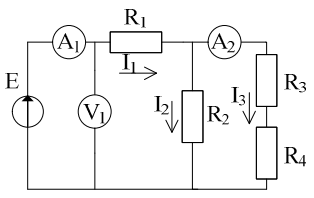 Рисунок 1 – Схема первого эксперимента Для схемы на рис. 1 определить методом эквивалентного генератора ток I2.Задание 2.При какой частоте может быть достигнут резонанс в последовательной цепи, если параметры элементов заданы в табл. 2, строке 3.Таблица 2.E, BR1, ОмR2, ОмR3, ОмR4, Ом1022022104,7R,ОмXL,ОмXC,ОмX,ОмZ,Омφ,град.XL=XCXL>XC91,4XL<XC91,4